Проект  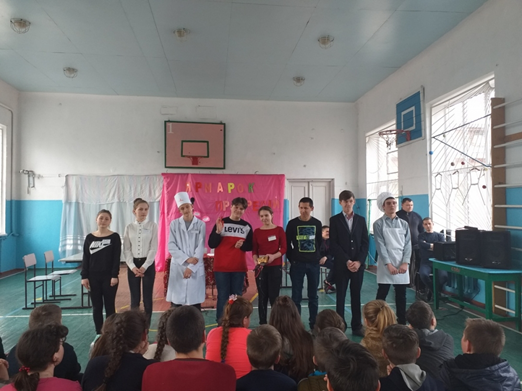 «Я» - на арені суспільного буття».Фоторепортаж  із квесту «Ярмарка професій» в Сушківській ЗОШ І-ІІІ ступенів УманськоїПрофесійний розвиток є складовою загального розвитку особистості, який є важливим чинником її соціалізації шляхом входження в суспільство, залучення до соціальних відносин за допомогою засвоєння соціального досвіду і  відтворення його в суспільно – корисній діяльності.Розуміючи важливість такої підготовки, учнями Сушківської ЗОШ І –ІІІ ст.  був проведений квест «Ярмарка  професій», де старшокласники проявили ініціативу, активність, мали змогу продемонструвати свою майбутню професію, а учні середньої ланки – ознайомитися зі світом професій. На квесті були представлені професії лікаря – офтальмолога, мистецтвознавця, менеджера по туризму, кулінара, програміста, інженера – механіка, хореографа та   представників судочинства. На завершення було проведено судове засідання, де в ролі прокурора, підсудних і свідків виступили старшокласники. Квест пройшов цікаво та змістовно. Старшокласники набували потрібних знань та умінь,  демонстрували особливості майбутньої професії. Учні середньої ланки ознайомилися зі світом професій, адже незабаром і вони стоятимуть перед цим відповідальним вибором.                                   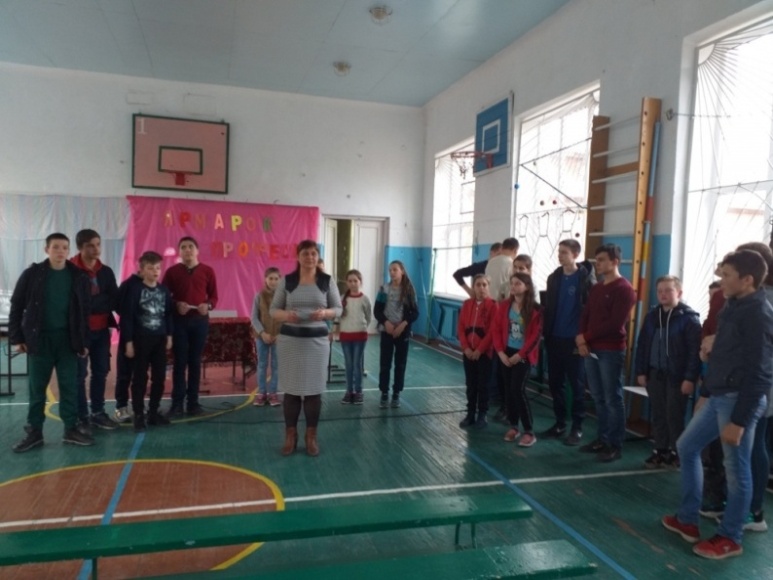 Фоторепортаж підготувала міністр освіти шкільної республіки «Сузір'я» Вікторія Рябоконь, учениця 9 класу.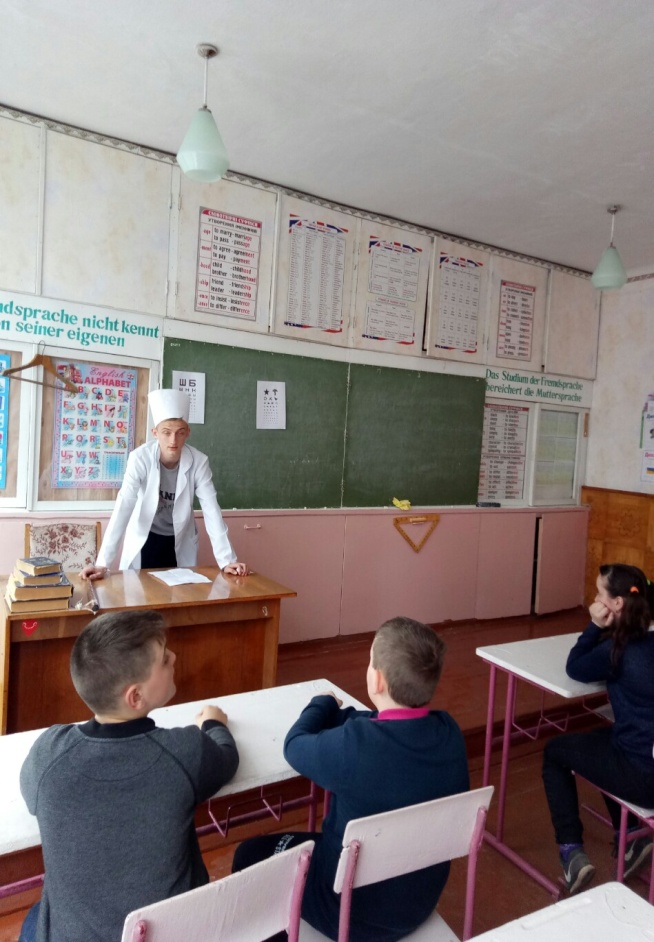 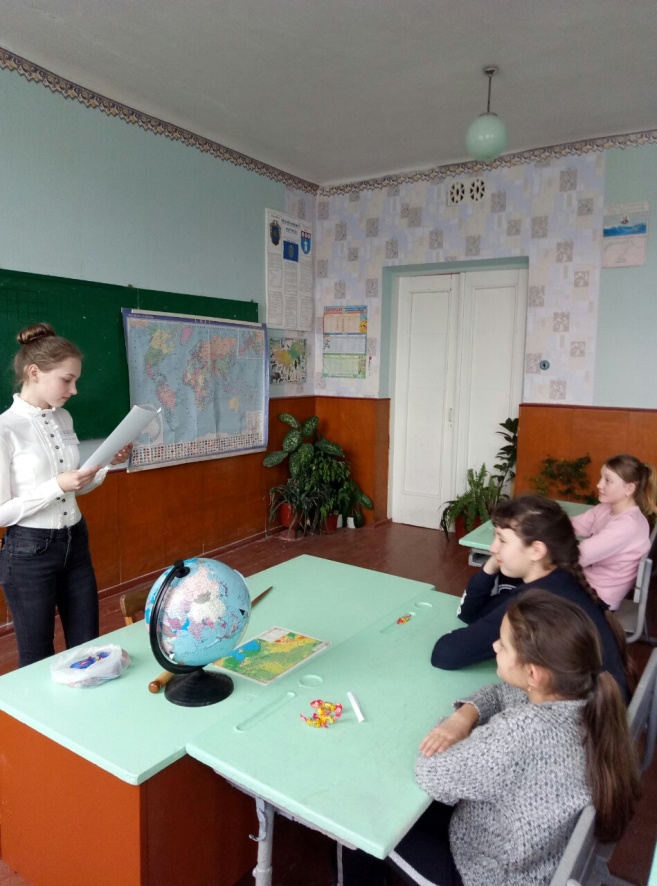 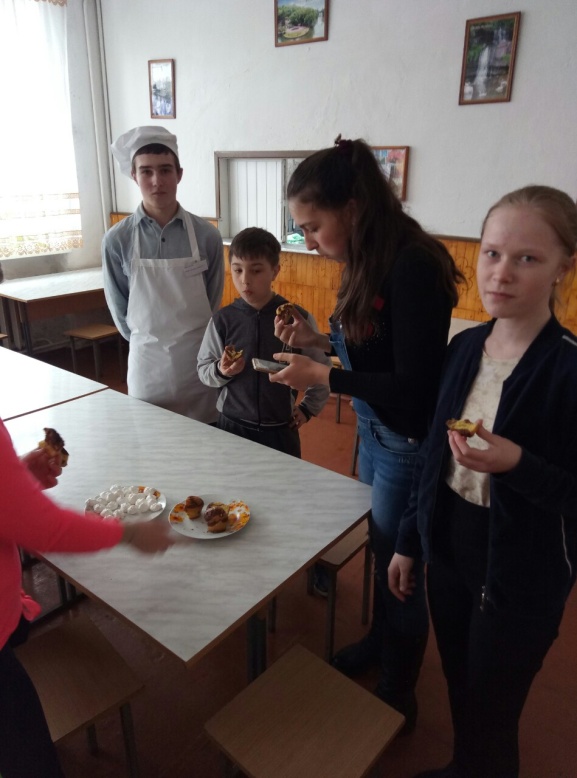 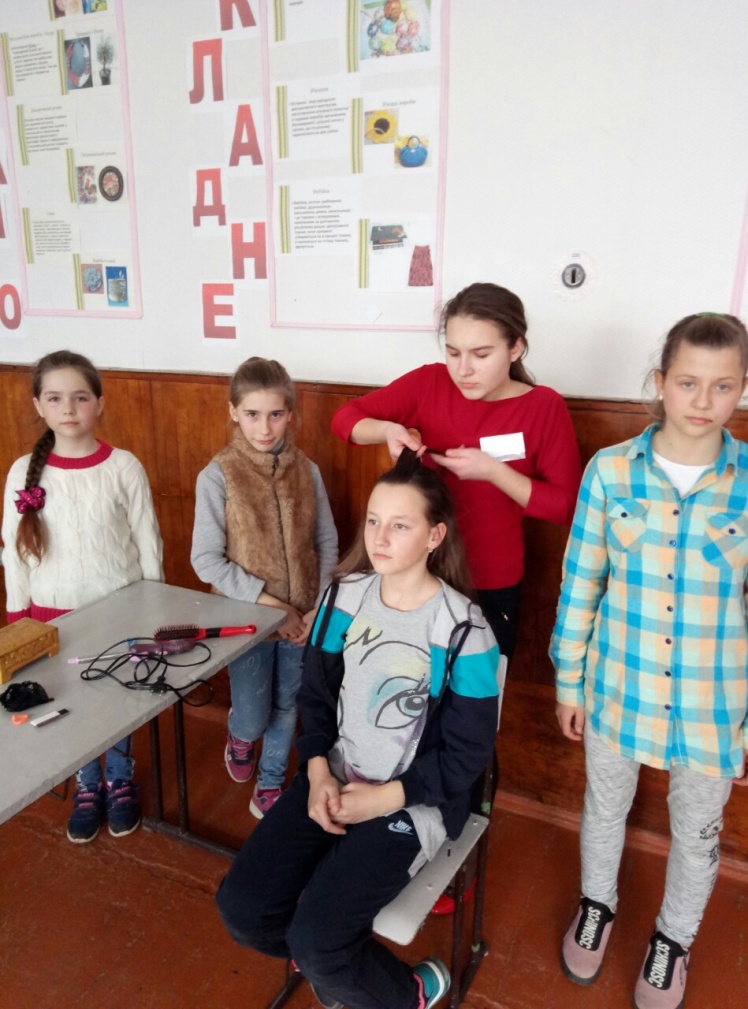 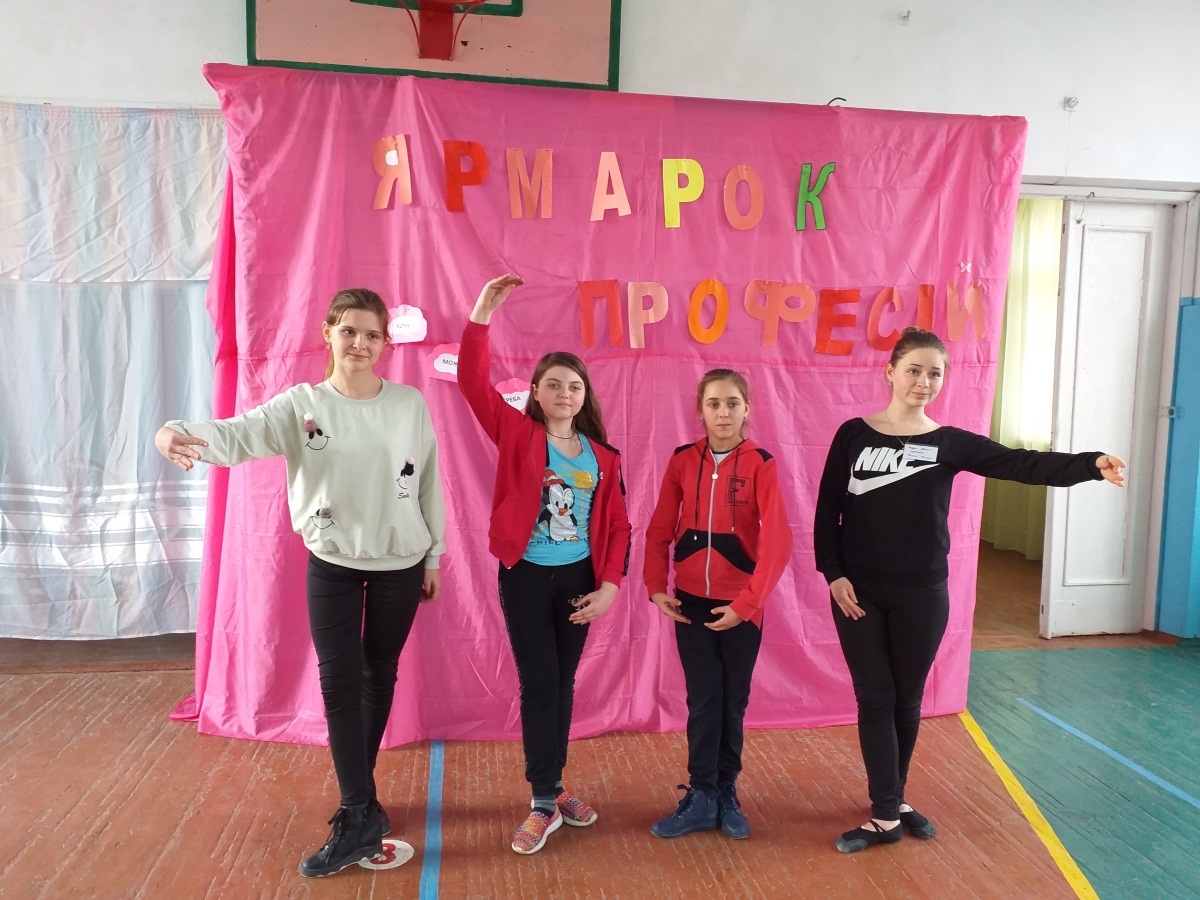 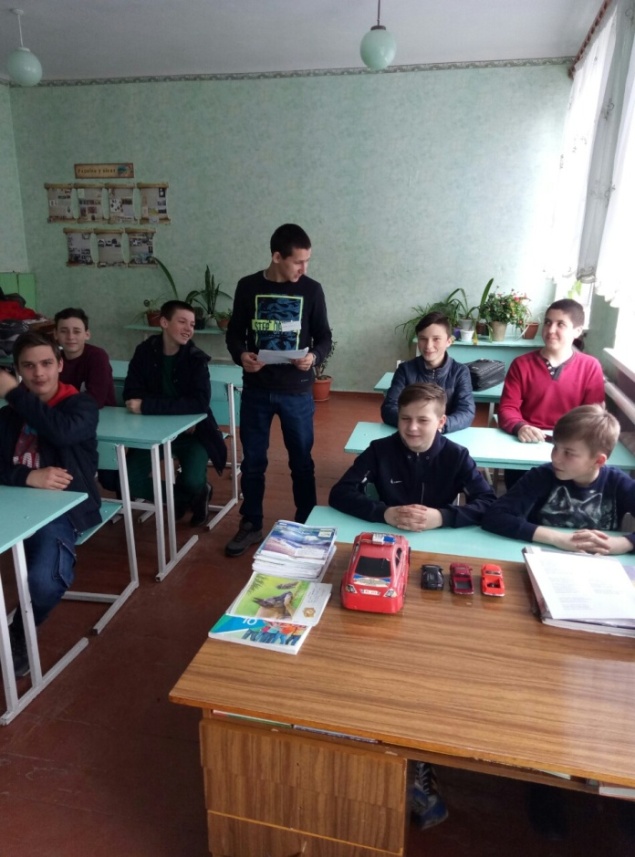 